PREFEITURA MUNICIPAL DE BOA VISTA DO CADEADO - RS LEI DE DIRETRIZES ORÇAMENTÁRIAS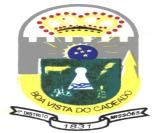 ANEXO DE METAS FISCAIS ANEXO III(h) Margem de Expansão das Despesas Obrigatórias de Caráter Continuado 2022(LRF, art. 4°, § 2°, inciso V)	R$ 1,00Fonte: Secretaria Municipal de Administração , Planejamento e Fazenda - Setor Contábil - Agosto/2021.NOTA:a Margem de Expansão das Despesas Obrigatóras de Caráter Continuado(DOCC) visa assegurar que não haverá criação de nova despesa sem a correspondente fonte de financiamento;a metodologia está baseada na variação do crescimento das transferências correntes mais especificamente da Cota Parte do FPM conforme inflação do IPCA 2022 de 3,94%;no impacto de novas DOCC considerou-se o aumento de despesas com pessoal e encargos decorrentes do crescimento vegetativo da folha e da concessão de aumento salarial.Boa Vista do Cadeado - RS, 30 de agosto de 2021.João Paulo Beltrão do Santos,	Fabio da Silva Weischung,Prefeito Municipal,	Tec. Contábil CRC/RS 076956-7.EVENTOSValor PrevistoAumento Permanente da Receita100.003,00(-) Aumento referente a transferências constitucionais(-) Aumento referente a transferências do FUNDEBSaldo Final do Aumento Permanente de Receita (I)100.003,00Redução Permanente de Despesa (II)Margem Bruta (III) = (I+II)100.003,00Saldo Utilizado da Margem Bruta (IV)3,00Novas DOCC3,00Novas DOCC geradas por PPPMargem Líquida de Expansão de DOCC (V) = (III-IV)100.000,00